ประกาศองคการบริหารสวนตําบลเมืองยางเรื่อง มาตรการปองกันการขัดกันระหวางผลประโยชนสวนตนกับผลประโยชนสวนรวม................................องคการบริหารสวนตําบลเมืองยาง มีเจตนารมณใหการดําเนินงานขององคการบริหารสวนตําบล มีความโปรงใสเปนธรรม และสามารถตรวจสอบได นายกองคการบริหารสวนตําบลเมืองยาง ไดมีประกาศ เจตจํานงสุจริต ในการบริหารงานขององคการบริหารงานสวนตําบลเมืองยาง  เพื่อใหการดําเนินการเปนไปอยางเปนรูปธรรม ชัดเจน และมีประสิทธิภาพ โดยเฉพาะอยางยิ่งเรื่องการปองกัน ความขัดแยงทางผลประโยชน หรือผลประโยชนทับซอน องคการบริหารสวนตําบลปราสาท จึงเห็นควร ประกาศมาตรการปองกันความขัดแยงทางผลประโยชนหรือผลประโยชนทับซอน ดังนี้ 1. เจาหนาที่ขององคการบริหารสวนตําบล ตองเขาใจความหมายของความขัดแยงทาง ผลประโยชนหรือผลประโยชนทับซอน (Conflict of Interests) หมายถึง การที่เจาหนาที่ของรัฐมีผลประโยชนสวนตนอยูและมีการใชอิทธิพลตามอํานาจหนาที่และ ความรับผิดชอบเพื่อใหเกิดผลประโยชนสวนตัวโดยกอใหเกิดผลเสียตอ ผลประ โยชนสวนรวมผลประโยชนทับซอนมีหลากหลายรูปแบบ ไมจํากัดอยูในรูปของตัวเงิน หรือทรัพยสินเทานั้น แตรวมถึงผลประโยชนอื่นๆที่ไมใช ในรูปตัวเงินหรือทรัพยสินก็ได 2. แนวทางการจัดการเพื่อปองกันผลประโยชนทับซอนใหเจาหนาที่ของรัฐยึดในหลัก 4 ประการคือ 2.1 ปองกันผลประโยชนสาธารณะ : การทําเพื่อประโยชฯของสาธารณะเปนหนาที่หลักตัดสินใจ และใหคําแนะนําภายในกรอบกฏหมายและนโยบาย จะตองทํางานในขอบเขตหนาที่พิจารณาความถูก ผิด ไป ตามเนื้อผา ไมใหผลประโยชนสวนตนมาแทรกแทรง รวมถึงความเห็นและทัศนคติสวนบุคคล ปฏิบัติตอบุคคล อยางเปนกลาง ไมมีอคติลําเอียงดวยเรื่องศาสนา อาชีพ จุดยืนทางการเมือง เผาพันธุ วงศืตระกูล ฯลฯ ทั้งนี้ เจาหนาที่ ไมเพียงปฏิบัติตามกฏหมายเทานั้น แตตองมีจริยธรรมดวย2.2 สนับสนุนความโปรงใสและความพรอมรับผิด : การปองกันผลประโยชนทับซอนตองอาศัย กระบวนการแสวงหา เปดเผยและจัดการที่โปรงใส นั่นคือ เปดโอกาสใหตรวจสอบ และมีความรับผิดมีวิธีการ        ตางๆ เชน โยกยายเจาหนาที่จากตําแหนงที่เกี่ยวของกับผลประโยชนทับซอน การเปดเผยผลประโยชนสวนตน หรือความสัมพันธที่อาจมีผลตอการปฏิบัติหนาที่ ถือเปนขั้นตอนแรกของการจัดการผลประโยชนทับซอน การ ใชกระบวนการอยางเปดเผยทั่วหนา อันจะทําใหเจาหนาที่รวมมือและสรางความเชื่อมั่นแกประชาชน ผูรับบริการ และผูมีสวนเสีย 2.3 สงเสริมความรับผิดชอบสวนบุคคลและปฏิบัติตนเปนแบบอยาง : การแกปญหาหรือจัดการ ผล           ประโยชนทับซอนจะสะทอนถึงหลักคุณธรรมและความเปนมืออาชีพของเจาหนาที่และองคกร การจัดการ ตองอาศัย             ขอมูลนําเขาจากทุกระดับในองคกร ฝายบริหารตองรับผิดชอบเรื่องการใชระบบและนโยบาย และ เจาหนาที่ตอง-2-จัดการกับเรื่องสวนตนเพื่อหลีกเลี่ยงผลประโยชนทับซอนและหัวหนาหนวยงานตองประพฤติตนใหเปนแบบ             อยางดวย3. ขอไมพึงปฏิบัติของเจาหนาที่ขององคการบริหารสวนตําบล 3.1 เจาหนาที่ขององคการบริหารสวนตําบล ไมพึงรับสิ่งตอบแทนทั้งที่เปนตัวเงินและไมใชตัวเงิน ที่มูล   คาสูงเกินความเหมาะสมและไดมาโดยมิชอบ 3.2 เจาหนาที่ขององคการบริหารสวนตําบล ตองปฏิบัติหนาที่ดวยความเปนกลาง โดยไมนําเรื่อง ของการเงินและการเมืองเขามาเกี่ยวของ 4. แนวทางการปองกันและแกไขปญหาผลประโยชนทับซอน การดําเนินการเพื่อปองกันความขัดแยงทางผลประโยชน หรือผลประโยชนทับซอนในหนวยงาน โดยสง เสริมใหเจาหนาที่ขององคการบริหารสวนตําบล มีความเขาใจเกี่ยวกับการกระทําที่เปนผลประโยชนทับซอน สามารถแยกแยะประโยชนสวนตนและผลประโยชนสวนรวมได รวมถึงเจาหนาที่ที่ไมมีพฤติกรรมเขาขาย มีผลประโยชนทับซอน โดยหามเจาหนาที่ของรัฐดําเนินกิจการที่เปนการขัดกันระหวางผลประโยชนสวนบุคคล และประโยชนสวนรวมดังนี้1. เปนคูสัญญา หรือมีสวนไดสวนเสียในสัญญาที่ทํากับหนวยงานของรัฐ ที่เจาหนาที่ของรัฐผูนั้น ปฏิบัติหนาที่ในฐานะเปนเจาหนาที่ของรัฐ ซึ่งมีอํานาจกํากับดูแล ควบคุม ตรวจสอบ หรือดําเนินคดี 2. เปนหุนสวนในหางหุนสวน หรือถือหุนในบริษัท ที่เปนคูสัญญากับหนวยงานของรัฐที่ตนเอง ปฏิบัติหนาที่ ซี่งมีอํานาจกํากับดูแล ควบคุม ตรวจสอบ หรือดําเนินคดี 3. รับสัมปทานหรือถือสัมปทานจากรัฐอยู หรือเปนคูสัญญากับรัฐที่มีลักษณะผูกขาด ตัดตอน                 ไมวา ทางตรงหรือทางออม ทั้งนี้ หามเปนหุนสวนในหางหุนสวน หรือมีหุนสวนในบริษัทที่รับสัมปทานหรือถือ สัมปทานจากรัฐอยูเชนกัน 4. เปนกรรมการ ที่ปรึกษา ตัวแทน พนักงาน หรือลูกจางในธุรกิจเอกชน ซึ่งอยูภายใตการกํากับ ดูแล ควบคุม ตรวจสอบของหนวยงานของรัฐที่เจาหนาที่รัฐผูนั้นสังกัดอยู หรือปฏิบัติหนาที่ในฐานะ เปน เจาหนาที่ของรัฐ ซึ่งโดยสภาพของผลประโยชนทางธุรกิจของเอกชน นั้นอาจขัดหรือแยงตอประโยชนสวนรวม หรือประโยชนทางราชการ หรือกระทบตอความมีอิสระในการปฏิบัติหนาที่ของเจาหนาที่ของรัฐผูนั้นมีขอยกเวนกรณีดังตอไปนี้ 1. กรณีพนจากการดํารงตําแหนงมาแลวยังไมถึงสองป สามารถเปนผูถือหุนไมเกิน 5 เปอรเซนต จากจํานวนหุนทั้งหมดที่จําหนายในบริษัทมหาชนจํากัด ทั้งนี้ ตองไมใชบริษัทที่เปนคูสัญญากับหนวยงานของรัฐ ที่ไดรับอนุญาตตามกฏหมายวาดวยหลักทรัพยและตลาดหลักทรัพย 2. กรณีเจาหนาที่ของรัฐไดรับมอบหมายใหปฏิบัติหนาที่ในบริษัทจํากัดหรือบริษัทมหาชนจํากัดที่ หนวยงานของรัฐถือหุนหรือเขารวมทุน เชน รัฐมนตรีวาการกระทรวงการคลังไดมอบหมายใหรัฐมนตรีชวยวา การกระทรวงการคลังเปนที่ปรึกษาหรือกรรมการภายในบริษัทจํากัดหรือบริษัทมหาชนจํากัด ที่ กระทรวงการคลังถือ                   หุนหรือรวมทุนจึงประกาศใหทราบโดยทั่วกัน ประกาศ ณ วันที่ 1 เดือน ตุลาคม  พ.ศ.2563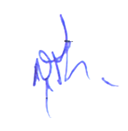               ( นายสุริยา  ศรีสัตยานุกูล )                       ปลัดองค์การบริหารส่วนตำบลเมืองยาง			        ปฏิบัติหน้าที่นายกองค์การบริหารส่วนตำบลเมืองยาง